ATTACHMENT 11b: Pen and Paper Personal Interview (PAPI) Lead Letter for Select Households: Baseline (Printed on RTI letterhead)Estimado(a) residente adulto:La Administración de Alimentos y Medicamentos de los Estados Unidos (FDA, por sus siglas en inglés) está realizando el Estudio sobre la Salud y los Medios de Comunicación en los Estados Unidos. Su dirección fue elegida al azar junto con alrededor de 300,000 otras direcciones de todo el país. La FDA seleccionó a RTI International, una organización sin fines de lucro dedicada a realizar estudios de investigación, para que realice este estudio. Le hemos enviado invitaciones anteriores y esta será su última oportunidad para participar en este importante estudio. Consulte el breve cuestionario de 5 minutos que se adjunta para que un miembro adulto del hogar lo complete para determinar si su hogar reúne las características para este estudio.O si prefiere completar las preguntas por Internet, siga los pasos a continuación:Visite [SURVEY LINK] (o escanee el código QR a continuación).Ingrese su código de participante: [PASSWORD].Siga las instrucciones que se muestran en la pantalla para responder las preguntas generales. Esto solo tomará unos minutos.Según las respuestas del cuestionario que se adjunta, es posible que se invite a un miembro de su hogar a participar. Si lo seleccionan, un representante de RTI se comunicará con usted para darle más información.Si seleccionan a un miembro de su hogar que reúna las características, se le ofrecerá $25 dólares al completar la encuesta.Su participación es voluntaria. Usted puede elegir no responder a ninguna pregunta y puede dejar de contestar la encuesta en cualquier momento por cualquier motivo. No se conocerá su identidad en los resultados del estudio. Todo lo que usted comparta se mantendrá privado en la medida en la que lo permita la ley. No hay beneficios directos para usted por responder esta encuesta. Sin embargo, contribuirá a un importante estudio de investigación relacionado con el tabaco. La información recopilada por este estudio también mejorará nuestro entendimiento de cómo las campañas de educación pública influyen en las actitudes, las creencias y los comportamientos hacia el consumo de tabaco.Para obtener más información sobre este estudio, puede llamar a nuestra línea de ayuda del proyecto al 1-866-800-9177 o enviarnos un correo electrónico a HealthAndMediaStudy@rti.org. Si tiene alguna pregunta sobre sus derechos como participante del estudio, puede llamar a la Junta de Revisión Institucional (IRB, por sus siglas en inglés) de Advarra al (877) 992-4724.Atentamente,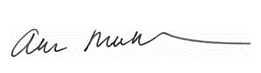 Anna MacMonegleDirectora del estudioRTI InternationalNúmero de OMB: [FILL NUMBER]				Fecha de vencimiento: [FILL DATE]Declaración de la Ley de Reducción de Trámites: Se estima que la duración promedio de la carga pública para esta recopilación de información es de 2 minutos por respuesta. Envíe comentarios sobre la estimación de esta carga o cualquier otro aspecto de esta recopilación de información, incluidas sugerencias para reducir la carga, a PRAStaff@fda.hhs.gov.